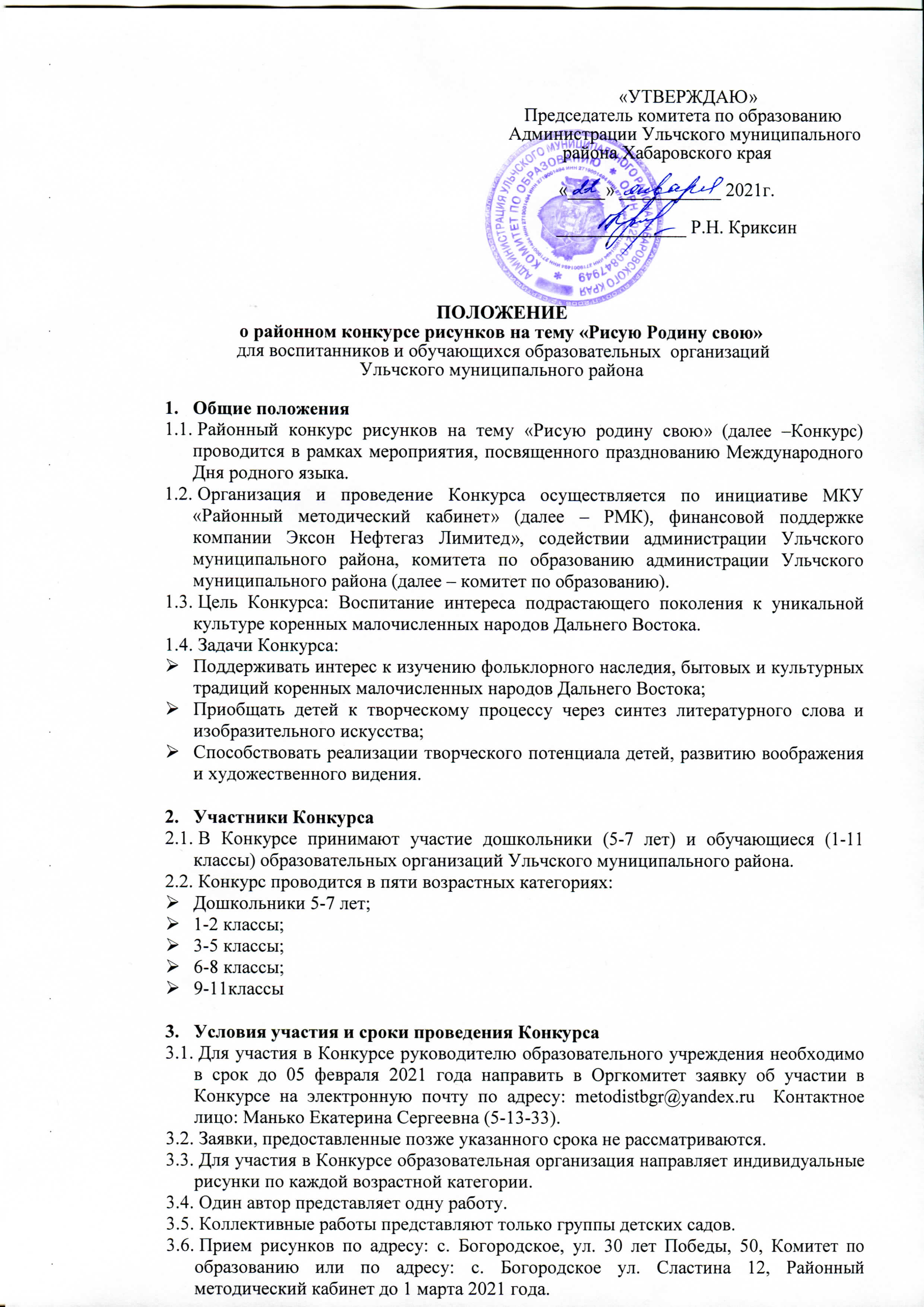 3.7. Присланные на Конкурс рисунки возврату не подлежат, при этом Организаторы имеют право на их публикацию в СМИ, сети Интернет  и использование при организации массовых мероприятий.Требования, предъявляемые к  рисункам:  Оформление рисунков в формате  А3; Техника выполнения любая (акварель, гуашь, цветные карандаши, фломастеры, цветные мелки, коллаж); Все работы должны иметь напечатанную этикетку на обратной стороне (в левом нижнем углу) с указанием: Ф.И. (полностью) автора рисунка; класс; название работы; краткое наименование ОО; Ф.И.О., должность (полностью) руководителя (не более одного); Рисунки не должны быть в  рамках (деревянных, под стеклом); Рисунки не должны быть копиями иллюстраций художников; Рисунки должны быть выполнены  детьми дошкольного и школьного возраста самостоятельно (без помощи взрослых).Критерии оценивания Конкурса5.1. Каждый критерий оценивается по пятибалльной системе. Максимальное количество баллов –30.5.2. Критерии для оценивания: Соответствие содержания работы заявленной тематике;Художественное мастерство (техника исполнения работы);Композиция, световое решение;Оригинальность замысла, его художественное воплощение;Соответствие творческого уровня возрасту автора;Эстетичность, аккуратность исполнения.5.3. Работа, набравшая наибольшее количество баллов в своей возрастной группе, признается победившей.5.4. Работы, набравшие меньшее количество баллов и находящиеся на второй и третьей позиции по количеству баллов после победителя Конкурса, признаются призёрами Конкурса.Подведение итогов 6.1. Для подведения итогов Конкурса создаётся жюри из представителей администрации Ульчского муниципального района, комитета по образованию, МКУ «РМК», мастеров декоративно-прикладного искусства.6.2. Жюри определяет лучшие работы в каждой возрастной категории.6.3. Коллективные работы награждаются одним Дипломом и одним подарком.6.4. Победители, призёры и участники Конкурса награждаются  Дипломами и призами.6.5. Жюри имеет право: присудить не все призы; разделить призы между претендентами; учредить дополнительные специальные призы. 6.6. Спонсоры Конкурса и другие заинтересованные лица также могут учреждать специальные призы для награждения победителей по согласованию с жюри.6.7. Решение жюри пересмотру не подлежит.
6.8. Награждение победителей, призёров, участников Конкурса состоится на торжественном мероприятии, посвящённом празднованию Международного Дня родного языка (точные дата и время будут сообщены дополнительны). 6.9. Информация о победителях и призёрах Конкурса будет размещена в сети Интернет на официальных источниках организаторов Конкурса.Манько Екатерина Сергеевна   8(42151) 5 13 33